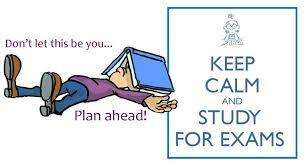 60 Days of Revision: ENGLISH LANGUAGE REVISIONSixty Days To Raise your grade!Welcome to your sixty day revision guide for English! It can be difficult to know how to revise for English, but stay calm because you do know what is needed for the exam.  The best way to make sure you do your very best, at this point in time, is to spend a small amount of time, every day revising for English.   Short bursts of effective revision are far more effective than long periods of staring at a computer screen, or writing pages and pages of notes. Your attitude is also incredibly important. See the next sixty days of revision as a confirmation of how hard you are working for your future and remembering just how much you DO know!There are numerous tasks to complete; every day, pick one of the tasks and either plan or write a response. Some will take less time than others, from a few minutes, but the longest written task should not take any longer than fifty minutes to complete.  Write the type of task into the box for that day and review after a week; which ones do you find easiest? Which ones are you avoiding? Focus on those ones next to challenge yourself.  You can even co-ordinate your tasks with your friends and then mark each other’s answers.Every day, complete the tasks in this guide, tick off what you have completed on the daily chart and celebrate another day of preparing yourself for success!Read the extract. It is from Hound of the Baskervilles by Arthur Conan Doyle. Context: A mystery/detective novel with Sherlock Holmes. I have said that over the great Grimpen Mire there hung a dense, white fog. It was drifting slowly in our direction and banked itself up like a wall on that side of us, low but thick and well defined. The moon shone on it, and it looked like a great shimmering ice-field, with the heads of the distant tors as rocks borne upon its surface. Holmes' face was turned towards it, and he muttered impatiently as he watched its sluggish drift. Every minute that white woolly plain which covered one-half of the moor was drifting closer and closer to the house. Already the first thin wisps of it were curling across the golden square of the lighted window. The farther wall of the orchard was already invisible, and the trees were standing out of a swirl of white vapour. As we watched it the fog-wreaths came crawling round both corners of the house and rolled slowly into one dense bank on which the upper floor and the roof floated like a strange ship upon a shadowy sea. How does the writer use language to describe the fog? (10 marks)Heart of Darkness by Joseph Conrad. Context: The narrator, Marlow, is travelling along the Congo River sometime around 1890 in search of a man who has gone missing. 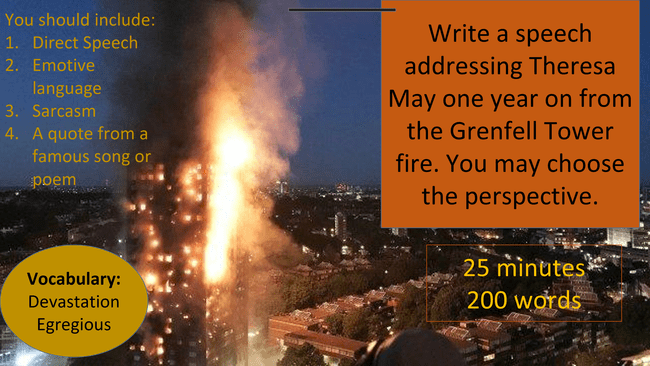 Going up that river was like travelling back to the earliest beginnings of the world, when vegetation rioted on the earth and big trees were kings. An empty stream, a great silence, an impenetrable forest. The air was warm, thick, heavy and sluggish, There was no joy in the brilliance of the sunshine. The long stretches of the waterway ran on, deserted, into the gloom of over-shadowed distances. The stillness of life did not in the least resemble peace.How does the writer use language to convey the narrator’s feelings about the setting? (5 marks)Extract: The Handmaid’s Tale by Margaret Atwood (1985).Extract: Fahrenheit 451 by Ray BradburyIT WAS A PLEASURE TO BURNIt was a special pleasure to see things eaten, to see things blackened and changed.  With the brass nozzle in his fists, with this great python spitting its venomous kerosene upon the world, the blood pounded in his head, and his hands were the hands of some amazing conductor playing all the symphonies of blazing and burning to bring down the tatters and charcoal ruins of history.  With his symbolic helmet numbered 451 on his stolid head, and his eyes all orange flame with the thought of what came next, he flicked the igniter and the house jumped up in a gorging fire that burned the evening sky yellow and red and black.  He strode in a swarm of fireflies. He wanted above all, like the old joke, to shove a marshmallow on a stick in the furnace, while the flapping pigeon-winged books died on the porch and lawn of the house. While the books went up in sparkling whirls and blew away on a wind turned dark with burning.  Montag grinned the fierce grin of all men singed and driven back by flame. How does the writer use language to describe the fire? (10 marks)Extract: From Russia With Love by Ian Fleming (1957)We should take pride in Britain’s acceptable foodThe fact that 12% of Spaniards now think our cuisine is a reason to visit the UK should be a cause for celebration								David MitchellA phrase really jumped out at me from a newspaper last week. The Times said a recent survey into Spanish attitudes to Britain, conducted by the tourism agency Visit Britain, “found that only 12% of Spaniards considered the UK to be the best place for food and drink”. That, I thought to myself, may be the most extraordinary use of the word “only” I have ever seen.Has its meaning recently flipped? Has it been warped by an internet hashtag or ironic usage by rappers? Is it like how “bad” or “wicked” can mean good, and actors receiving awards use the word “humbled” to mean “incredibly impressed with myself”? Because, if “only” still means what I think it means, the paper is implying it expected more than 12% of the people of Spain to think Britain was “the best place for food and drink”.That’s quite a slur on the Spanish. How delusional did it expect them to be? What percentage of them would it expect to think the world was flat? I know we’re moving into a post-truth age, but 12% of a culinarily renowned nation considering Britain, the land of the Pot Noodle and the garage sandwich, to be the world’s No 1 destination for food and drink is already a worrying enough finding for the Spanish education system to address. It would be vindictive to hope for more.Maybe some of the 12% are enthusiastic food anthropologists whose motivation for going anywhere is to try the food and drink. They’ve consumed everything from yak testicles to locust wee, so fascinated are they by humankind’s huge range of nourishment techniques. A bit of academic interest, and the memory of a disappointing white ant egg soup or crispy tarantula, might really help soften the blow of a first baffled visit to the salad cart at a Harvester.You may say I’m talking Britain down, and I’m certainly not talking it up. I would argue, though, that I’m talking it along. Food here is OK. Or rather, it’s sometimes terrible and sometimes delicious but usually neither and it averages out as fine. Lots of us are really fat now – that’s got to be a good sign.The British Ambassador to Spain betrayed weaknesses in our cooking, even as he spoke up for it: “The idea is to combat the stereotype about British food and drink and promote the idea that we take ideas from around the world and we adapt them for this cosmopolitan cuisine we know today.”What does that mean? Despairing of our grim native fare, we steal dishes from other countries and slightly ruin them? Put chorizo in the paella and cream in the bolognese and make baguettes with the consistency of sponge? Or was he saying that our comparative dearth of culinary excellence has allowed us a greater open-mindedness to other cultures’ food traditions, which has now dragged our own food standards slightly closer to par?Alas, the stereotype bemoaned by the ambassador has its basis in truth: delicious food has never been a cultural priority. In our collective national soul, we don’t believe that the niceness of meals is that important. Perhaps on special occasions, but not every day. The fact that food has improved in Britain is a sign, not of a major change in those cultural priorities, but of two other factors: how international we’ve become and our competitive spirit. The food has been brought up to standard, for the same reasons that we’ve put in proper coffee machines and wifi – to show we’re keeping up. We proudly note how highly the restaurants of chefs like Heston Blumenthal come in international rankings even as we peel the film off our microwave dinners. In food, as in cycling, Britain can now win.How does the Mitchell persuade is that British food is, for the most part, not all that great?You should comment on: What he saysHis use of language and toneThe way he presents his arguments about the mediocrity of British food       [10]This text is taken from a letter written by George Gissing, an English novelist who lived from 1857—1903. His letter describes a national bank holiday in 1882.It is Bank Holiday to-day, and the streets are overcrowded with swarms of people. Never is so clearly to be seen the vulgarity of the people as at these holiday times. Their notion of a holiday is to rush in crowds to some sweltering place, such as the Crystal Palace and there sit and drink and quarrel themselves into stupidity. Miserable children are lugged about, yelling at the top of their voices, and are beaten because they yell. Troops of hideous creatures drive wildly about the town in gigs, 2 donkey-carts, cabbage-carts, dirtcarts, and think it enjoyment. The pleasure of peace and quietness, of rest for body and mind, is not understood. Thousands are tempted by cheap trips to go off for the day to the seaside, and succeed in wearying themselves to death, for the sake of eating a greasy meal in a Margate Coffee-shop, and getting five minutes' glimpse of the sea through eyes blinded with dirt and perspiration. Places like Hampstead Heath and the various parks and commons are packed with screeching drunkards, one general mass of dust and heat and rage and exhaustion. Yet this is the best kind of holiday the people are capable of.It is utterly absurd, this idea of setting aside single days for great public holidays. It will never do anything but harm. What we want is a general shortening of the working hours all year round, so that, for instance, all labour would be over at 4 0'clock in the afternoon. Then the idea of hours of leisure would become familiar to the people and they would learn to make some sensible use of them. Of course this is impossible so long as we work for working's sake. All the world's work — all that is really necessary for the health and comfort and even luxury of mankind — could be performed in three or four hours of each day. There is so much labour just because there is so much money-grubbing. Every man has to fight for a living with his neighbour, and the grocer who keeps his shop open till half an hour after midnight has an advantage over him who closes at twelve. Work in itself is not an end; only a means; but we nowadays make it an end, and three-fourths of the world cannot understand anything else.GlossaryCrystal Palace — a large, glass building in London which was often used for shows, concerts and exhibitions.Gigs — a gig is a two-wheeled carriage pulled by a horse.What do you think and feel about Gissing’s description of a Bank Holiday? You should comment on:What is saidHow it is saidYou must refer to the text to support your comments.	 [10Fashion Goes PopAlice Fisher, The Guardian, 20 March 2011 (theguardian.com)Spring is a fertile time. Not just for the lambs and the budding trees, but for fashion and trends. The first months of each year bring the latest round of catwalk shows from New York, London, Milan and Paris, and the concurrent awards season sent the best dressed in film and music trotting up the red carpets to the Grammys, the Brits, the Baftas and the Oscars. Spring is an orgy of style.In the old days, if you wanted to look at the beautifully ridiculous, the conceptual or the just plain silly, the fashion shows were your best bet. Awards ceremonies, by contrast, used to be elegant oceans of pretty, colourful gowns by Valentino, Marchesa and Versace. They were so sedate that, in 2001, when Björk wore a swan dress by fashion designer Marjan Pejoski and laid six eggs on the red carpet at the Oscars, she was lampooned for years. In 2011, a decade later, nobody would blink if Björk had taken off and flown to her seat. This spring, at the Grammys, Katy Perry sported angel wings, 10-year-old actress and pop star Willow Smith turned up in 8in platform trainers, US singer Nicki Minaj added leopard-print highlights to her pompadour hair to match her leopard-print dress and Lady Gaga arrived in an egg, carried like a Roman emperor.The designers' most outrageous creations were papped2 on celebrities at red-carpet events rather than at the fashion shows. In fact, the most talked-about turn on the catwalk this season wasn't by Kate Moss, Lara Stone or any other model — it was Lady Gaga's debut at the Thierry Mugler womenswear show in Paris. Something odd is happening with celebrities and style. The stars are becoming more daring, more avant garde than the designers.Nowadays, the biggest female names in music don't particularly set themselves apart from their predecessors through musical style — most of them create surprisingly traditional pop — but the way they look is a whole new world.The new stars do seem to be more humorous and self-aware than their pop predecessors. When Jessie J won the Critics' Choice at this year's Brit Awards she wore a Vivienne Westwood minidress. 'l look like the evil queen from Snow White,' she told reporters. 'l just need to go and find my dwarfs now.' Similarly, when asked about her big-cat Givenchy couture3 at this year's Grammys, Minaj described her outfit as 'miraculous meets her cub meets ferocity meets fabulosity meets the runway'. Katy Perry is more pragmatic. 'We're all unique. That's why we all win and we all can exist. People don't just want vanilla. They want 31 flavours. I couldn't do what Rihanna does. I couldn't do what Gaga does. They can't do what I do.'What these stars do is create a break in the monotony of style that has smothered culture of late. Trends used to wash from catwalk to stage to club and pavement unhampered. They may not be of vast cultural significance, but these new celebrities' style is vivid and fun. We have come a long way from laughing at a star for laying eggs on a red carpet to applauding one for arriving in an egg. It's going to be entertaining to see how much further we can go.Glossary:1 pompadour — a hairstyle in which the hair is brushed upwards for height 22 papped — photographed by paparazzi (independent photographers who take pictures of celebrities) 3 couture — fashionable made-to-measure clothingHow does Fisher persuade us that pop stars’ unique fashion choices are a positive thing?You should comment on: What she saysHer use of language and toneThe way she presents her arguments about fashion [10]Write an account of a time that you attended a family gathering or wedding,The Kite RunnerWhen we were children, Hassan and I used to climb the poplar trees in the driveway of my father’s house and annoy our neighbours by reflecting sunlight into their homes with a shard of mirror. We would sit across from each other on a pair of high branches, our naked feet dangling, our trouser pockets filled with dried mulberries and walnuts. We took turns with the mirror as we ate mulberries, pelted each other with them, giggling, laughing. I can still see Hassan up on that tree, sunlight flickering through the leaves on his almost perfectly round face, a face like a Chinese doll chiselled from hardwood: his flat, broad nose and slanting, narrow eyes like bamboo leaves, eyes that looked, depending on the light, gold, green, even sapphire. I can still see his tiny low-set ears and that pointed stub of a chin, a meaty appendage that looked like it was added as a mere afterthought. And the cleft lip, just left of midline, where the Chinese doll maker’s instrument may have slipped, or perhaps he had simply grown tired and careless. 

Sometimes, up in those trees, I talked Hassan into firing walnuts with his slingshot at the neighbour's one-eyed German shepherd. Hassan never wanted to, but if I asked, really asked, he wouldn’t deny me. Hassan never denied me anything. And he was deadly with his slingshot. Hassan’s father, Ali, used to catch us and get mad, or as mad as someone as gentle as Ali could ever get. He would wag his finger and wave us down from the tree. He would take the mirror and tell us what his mother had told him, that the devil shone mirrors too, shone them to distract Muslims during prayer. "And he laughs while he does it," he always added, scowling at his son. 

"Yes, Father," Hassan would mumble, looking down at his feet. But he never told on me. Never told that the mirror, like shooting walnuts at the neighbour's dog, was always my idea. Read the extract. What impression do you get of Hassan? (10 marks)Even in the daytime number 56 Croxley Street looked sinister. It was built of dark stone that had been stained darker in places where rain had dripped down from the broken gutters. From the grey slates of the roof down to the ground there was no lightness or colour anywhere. The trees and bushes in the garden were a miserable dark green that seemed to swallow up the light. Buddy noticed that where the branches of one of the bushes leaned against the stone of the house, the leaves had died as though poisoned by its touch.The worst thing of all was the boards on the windows. They were what made the whole place look so gloomy and lifeless, and anyone could be inside peering out through the cracks.How does the writer use language to create atmosphere? (10 marks)Extract from Bird Box by Josh Malerman Something is out there. Something terrifying that must not be seen. One glimpse and a person is driven to deadly violence. No one knows what it is or where it came from.Five years after it began, a handful of scattered survivors remain, including Malorie and her two young children. Living in an abandoned house near the river, Malorie has long dreamed of fleeing to a place where her family might be safe. This was once a nice house in a nice suburb of Detroit. Once, it was family-ready and safe. Only half a decade ago, a real-estate agent would have proudly showed it off. But this morning, the windows are covered with cardboard and wood. There is no running water. A big wooden bucket sits upon the kitchen counter. It smells stale. There are no conventional toys for the children. Pieces of a wooden chair have been whittled to play the part of little people. Small faces have been painted upon them. The cupboards are bare. There are no paintings on the walls. Wires run from under the back door into the first-floor bedrooms, where amplifiers alert Malorie and the children to any sounds coming from outside the house. The three of them live this way. They do not go outside for long periods of time. When they do, they are blindfolded.The children have never seen the world outside their home. Not even through the windows. And Malorie hasn’t looked in more than four years.Four years.She does not have to make this decision today. It’s October in Michigan. It’s cold. A twenty-mile trip on the river will be hard on the children. They may still be too young. What if one of them were to fall into the water? What would Malorie, blindfolded, do then?An accident, Malorie thinks. How horrible. After all this struggling, all this survival. To die because of an accident.Malorie looks at the drapes. She begins to cry. She wants to yell at someone. She wants to plead with anyone who might listen. This is unfair, she would say. This is cruel.She looks over her shoulder, to the kitchen entrance and the hall that leads to the children’s bedroom. Beyond the doorless frame, the children sleep soundly, covered by black cloth, hidden from light and sight. They do not stir. They show no sign of being awake. Yet, they could be listening to her. Sometimes, for all the pressure upon them to listen, for all the importance she’s placed upon their ears, Malorie believes they can hear her think.She could wait for sunnier skies, warmth, more attention paid to the boat. She could inform the children, listen to what they have to say. Their suggestions could be good ones. Only four years old, but trained to listen. Able to help navigate a boat that will be piloted blindly. Malorie would not be able to make the trip without them. She needs their ears. Could she also use their advice? At four years old, would they have something to say about when was the best time to leave the house forever?To what extent is Malorie presented as courageous? (10 marks)‘Education is the most powerful weapon which you can use to change the world.’  (Nelson Mandela)
Write an essay to explain how far you agree with this view, giving clear reasons and examples.Read the text below which consists of sentences in the wrong order then answer the questions that follow:Still what was done was done.  Now to make the most of it.She knew she should have been going to work.Jody headed to her car on that Friday morning feeling a little guilty.Instead she was planning a day at the beach.She recalled the feigned illness she had invented on the phone to her boss.Which sentence should come second in the text?  Write the number of the sentence below.______________________Which sentence should come fifth in the text?  Write the number of the sentence below.______________________Read the sentences below then answer the questions that follow:Billie always ____(a)_____ with determination.  Good preparation was _____(b)_____ to any sporting event. Circle the word below that best fits the gap (a):trained        	worked	thought	showed		(1)Circle the word below that best fits the gap (b):Inevitable 	essential	predictable	unimportant		(1)Proof Reading Task (5 marks)In this task you will be assessed for the quality of your proofreading.Read the email below that has been sent to you by criminals attempting to access your bank details.It is clearly not from the bank due to the number of errors.  There are five.Identify the five errors and correct them on the email below.			(5)(SPAM) – verify your Lloyds Account, - character set not allowedLloyds Bank (Security.alert@lloyds.com)To:Attachments:  verify.html(22kb)Dear Valued Customer,We detected irregular activity on you’re Lloyds Internet banking account on 07/02/2015.For your protection, you must verify this activity before you can continue to using your account.We will review the activity on your account with you and on verification we will remove any restriction’s placed on your account.If you choose to ignore our request, you leave us no choice but to temporaly suspend your account.We ask that you allow at least 72 hours for the case to be investigated and we strongly recommend you verefy your account in that time.Best regards,Lloyds Bank – Internet BankingEditing Task (5 marks)			Read the paragraph below and then answer the questions that follow:Carrie had a …..(1)…….. for cleanliness.  Everyone expected the house to be spotless but her moods were harder to ………..(2)…….. .Circle the word below that best fits gap (1):disrespect    	B) notion	C) reputation	D) position		(1)Circle the word below that best fits gap (2):suggest		B) predict	C) warrant	D) explore		(1)Circle the pair of words that best fit the meaning of the sentence below:		(1)I was ………….. to see the old house again; yet as I stood there a growing sense of ……………. crept up on me.Scared  …    fearOverjoyed … anxietyPleased … happinessHorrified … generosityEmbarrassed … shameRead the text below which consists of sentence in the wrong order and show your understanding by answering the questions that follow:But his eyes were failing him in the fading light.Nevertheless, he could still hear like an owl, and the rustling in the hedgerow unnerved him.As he realised the noises of the night were more human than animal, terror overtook him.The old man hobbled down the deserted lane, rushing as fast as he could to get home.He looked anxiously around trying to make sense of shapes in the growing darkness.Which sentence should come first in the text?  Write the number of the sentence below.__________________________						(1)Which sentence should come fourth in the text?  Write the number of the sentence below.____________________________					(1)In this task you will assessed for the quality of your writing skills.20 marks are awarded for communication and organisation; 15 marks are awarded for writing accurately.You should aim to write about 350-500 words.			(35)Choose One of the following for your writing:Either:	(a) Write an account of a time when you enjoyed or hated taking part in an outdoor activity.Or:	(b) “It’s essential that more people are more active, more often.” (Professor Laura McAllister, Chair of Sport Wales)	Write an essay to explain how far you agree with this view, giving clear reasons and examples.PLANEditing Task (5 marks)				Read the paragraph below and then answer the questions that follow:The ……..(1)… fought hard to keep the village school open.  The chairman of the governors won …………(2)……. from the audience when he explained that they had won the battle.Circle the word below that best fits gap (1):neighbours    	B) campaigners	C) instigators   	D) councillors	(1)Circle the word below that best fits gap (2):gratitude	B) praise		C) notoriety		D) applause	(1)….(1)….. I trust him, I dislike his companions.  ……(2)….. you like him or not, I will have to offer him a lift.Circle the word that best fits gap (1):		While			UnlessCircle the word that best fits gap (2):		Whether		If		(2)Read the text below which consists of sentence in the wrong order and show your understanding by answering the questions that follow:The introductory talk and film, which followed a delicious supper, made the pupils feel very excited about the coming week’s activities.At four thirty, they arrived at their destination, looking decidedly bedraggled after standing in the rain for hours waiting for various connections on the way.They could now relax, feeling confident that even if the weather remained inclement, they could enjoy all the facilities that the centre had to offer.On the morning of November 10th, bright and early, twenty pupils could be seen hurrying for the north-bound train, eager anticipation written all over their faces.After meeting the Outdoor Pursuits centre’s staff, they were taken to their rooms which were cosy and warm and they were able to change into dry clothes.Which sentence should come second in the text?  Write the number of the sentence below.      __________________________		(1)Which sentence should come fifth in the text?  Write the number of the sentence below.____________________________					(1)Editing Task (5 marks)		Read the sentences below.  They are taken from a job rejection letter and are in the wrong order.  Answer the questions that follow.I regret to inform you that on this occasion your application has been unsuccessful.I would like to take this opportunity to thank you for your interest in Andy’s Supermarket and wish you every success in the your future.Thank you for your recent application for the post of Warehouse Manager at Andy’s Supermarket.However, we will keep your details on file and contact you should a more suitable position become available.Which of these sentences should come first?  Circle the correct answer.                       A.                    B.		C.		D.2. Which sentence should come fourth?  Circle the correct answer.                       A.                    B.                       C.                       D.3. Which of the following is an acceptable way to begin this letter?  (Tick one box)	a. Dear Mr Jenkins,			___	b. Bob,					___	c. Hello,				___	d. Hey there! 				___4. Which of the following pairs of words would best fit the sentence below? (Tick one box.)	“The  ______________ of applicants for this position was very _______________.”status 			excellent		____quality			high			____number			various			____quality			complex		____Editing Task (6 marks)		Read the sentences below and rearrange them into the correct order. Then answer the questions that follow.Suddenly, a dark shape materialized from the crowd and headed towards her.  Her breath caught in her throat.The room was filled with the sound of music and the movement of dances blocked her view.  She craned her neck to see over their heads.She pushed through the open door and felt a twitch of anxiety as her eyes scanned the crowded room.The party was already in full swing when Carrie arrived and entered the house.But as she recognised the figure she sighed in relief; perhaps this night wouldn’t be so terrible after all.Which of these sentences should come first?  		__________2. Which sentence should come fourth?  			__________3. Which sentence should come fifth?				__________4. Which of the following words could replace ‘anxiety’ in the text without changing the meaning?	a. apathy			___	b. unconcern			___	c. apprehension		___	d. ease				___5. Which of the following phrases could replace ‘her eyes scanned’ in the text without changing the meaning? a.   her eyes moved		____b.   her vision travelled	____She gazed around		____She stared at		____6. Which of the following phrases could replace ‘materialized’ in the text without changing the meaning? a.   developed			____b.   occurred			____emerged			____revealed			____Text X mentions that “regular exercise is important”.  Write a leaflet to persuade young people that it is important to be active.				(20)Write your leaflet.10 marks are awarded for communication and organisation; 10 marks are awarded for writing accurately.You should aim to write between 200-300 words.Plan.Teenagers spend too much time on their gadgets and not enough time sleeping.  Write a lively article for your school or college magazine giving your views on this topic.Write your article.								(20)10 marks are awarded for communication and organisation; 10 marks are awarded for writing accurately.You should aim to write between 200-300 words.PLANWrite a letter to your local newspaper giving your view on the recent increase in reality television shows like ‘The Voice’.Write your letter.								(20)10 marks are awarded for communication and organisation; 10 marks are awarded for writing accurately.You should aim to write between 200-300 words.PLANYour school governors have asked you to compile a formal report assessing the strengths and weaknesses of your school’s PE facilities.Write your report.								(20)10 marks are awarded for communication and organisation; 10 marks are awarded for writing accurately.You should aim to write between 200-300 words.PLANWrite a leaflet encouraging fellow pupils to take up a hobby or join an extra-curricular school activity or club.Write your leaflet							(20)10 marks are awarded for communication and organisation; 10 marks are awarded for writing accurately.You should aim to write between 200-300 words.PLANYou’ve been asked by your head of year to give a speech in assembly to persuade pupils to prepare and revise for their exams.Write your speech								(20)10 marks are awarded for communication and organisation; 10 marks are awarded for writing accurately.You should aim to write between 200-300 words.PLAN20 marks are awarded for communication and organisation; 15 marks are awarded for writing accurately. You should aim to write about 350-500 words. Choose one of the following for your writing: 					[35] Either, Describe an occasion when you did something you found rewarding. Or,Famous chefs such as Jamie Oliver and Mary Berry have spoken of the need for better food and better education about food in schools. Write an essay to explain your views on this subject, giving clear reasons and examples. PLANText C :  Text C is taken from a webpage written to promote Fairtrade Fortnight. Sit down for breakfast, stand up for farmers! Fairtrade is not just about making sure food is ethically produced and safe to eat. It’s about standing up for the people who produce our food. As Martin Luther King said, “Before you finish eating breakfast in the morning, you’ve depended on more than half the world.” Even though farmers and workers produce the foods, drinks and products that we love, they are amongst the 795 million people who are undernourished globally.It’s a scandal that the people who grow the food we take for granted can’t always feed their own families. By changing to a Fairtrade breakfast, we can help farmers and workers to put food on the table for their own families. When people are paid a fairer price, they can have more control over their lives when times are hard, and worry less about how they will feed their families. Whether it’s the extra cash in their pockets or being able to expand their farms to grow more food to eat, Fairtrade means many farmers and workers are able to fulfil a basic human need – to put enough food on the table for the people they care about, all year round. Fairtrade products give us better tasting, environmentally-friendly food. Will you help us get as many people as possible to eat a Fairtrade breakfast in your community during Fairtrade Fortnight?Text C A6. Martin Luther King said, “Before you finish eating breakfast in the morning, you’ve depended on more than half the world.” Explain what Martin Luther King meant. 										[1] A7. Summarise five reasons why, according to the text, we should support Fairtrade. 										[5]_______________________________________________________________________________________________________________________________________________________________________________________________________________________________________________________________________________________________________________________________________________________________________________________________________________________________________________________________________________________________________________________________________________________________________________________________________________________________________________________________________________________________________________________________________________________________________________________________________________________________________________________________________________________________________________________________________________________________________________________________________________________________________________________________________________________________________________________________________________________________________________________________________________________________________________________________________________________________________________________________________________________________________________________________________________________________________________________________________________________________________________________________________________________________________________________________________________________________________Text D : Text D is taken from The Guardian newspaper. The story of a coffee farmer Gerardo Arias Camacho is a coffee farmer in Costa Rica. He is a board member on his village co-operative, which is a member of the Fairtrade consortium COOCAFE. He is married with three children. In the 1980s, the price of coffee was so low that it didn’t cover the cost of production. Many farmers abandoned their land and some even left the country to find work. In the mid-90s, I went to America to make money and support my family. After eight years, I had earned enough to buy the family farm so that my parents could retire. But coffee prices were still so low that I was forced to return to America for another two years. Then the coffee business was unstable. We did not have a local school, good roads or bridges. Now that we are Fairtrade-certified, prices are stable and we receive a guaranteed amount for our coffee. We spend the money on education, environmental protection, roads and bridges, and improving the processing plant. We have a scholarship programme so that our kids can stay in school. I believe that my farm would be out of business if it wasn’t for Fairtrade. Free trade is not responsible trade. When prices go down, farmers produce more and prices drop further. Fairtrade is the way trade should be: fair, responsible and sustainable. My oldest son is in college, my ten-year-old has already had as much education as me, and my little girl is in her second year at school. With the help of Fairtrade, they might all be able to go to university and get a degree. They won’t have to jump the border from Mexico to America, like me. They can decide what they want in life. Since Fairtrade, our farms have become more environmentally-friendly. Our coffee is now produced in a sustainable way. We plant trees and have reduced the use of pesticides by 80% in 10 years. We used to cut 50 acres of forest down every year to fuel the ovens at our processing plant. Now we have a new oven which is fuelled by coffee waste products and the skins of macadamia nuts that we buy from farmers on the other side of Costa Rica. It is a win-win business. Fairtrade is not a closed system. It is open to everyone but we need more and more people to buy Fairtrade so other farmers can become certified. We already educate other producers around us about market prices so that buyers have to offer them a competitive rate and this benefits the wider community. When there was a hurricane, the main road became blocked and the bridge came down. We could afford to open the road and fix the bridge. When you are shopping, look for the Fairtrade label – you can be sure that the money is going straight to the producers. It will help us, and it will help people around the world, because the benefits of protecting the environment are for everyone. It is a matter of helping each other. As a Fairtrade farmer, I finally feel competitive. It has given me knowledge so that I am more able to defend myself and my people. I feel there is a future in front of us because we can stay in our own country and make a living growing coffee. Fairtrade is not charity. Just by going shopping, you can make a difference.Text DA8. What is meant by the word “consortium”, used in the introduction to the text? Circle the correct answer 								[1]A group or association A specialist coffee growing farmer The machinery used to process the coffee on the plantation That Fairtrade is a fair process for the farmers A9. How does Gerardo Arias Camacho convince the reader of the benefits of Fairtrade? 		[10]______________________________________________________________________________________________________________________________________________________________________________________________________________________________________________________________________________________________________________________________________________________________________________________________________________________________________________________________________________________________________________________________________________________________________________________________________________________________________________________________________________________________________________________________________________________________________________________________________________________________________________________________________________________________________________________________________________________________________________________________________________________________________________________________________________________________________________________________________________________________________________________________________________________________________________________________________________________________________________________________________________________________________________________________________________________________________________________________________________________________________________________________________________________________________________________________________________________________________________________________________________________________________________________________________________________________________________________________________________________________________________________________________________________________________________________________________________________________________________________________________________________________________________________________________________________________________________________________________________________________________________________________________________________________________________________________________________________________________________________________________________________________________________________________________________________________________________________________________________________________________________________________________________________________________________________________________________________________________________________________________________________________________________________________________________________________________________________________________________________________________________________________________________________________________________________________________________________________________________________Text E :  Text E explains why some people now choose to buy products that are not Fairtrade. Why are coffee lovers turning their backs on Fairtrade? At Workshop Coffee, customers savour their £4 Colombian coffees. It looks like caffeine heaven, but head of production Richard Shannon says some people think something is missing, “If it doesn’t have a Fairtrade logo then we must be holding the farmer down and standing on his neck whilst we steal his coffee.” Workshop is one of a number of specialist coffee companies that says it is committed to fair trade, but doesn’t have the certificate to prove it. Companies like this, which boast about their ethical sourcing of coffee, are choosing not to join the Fairtrade labelling scheme. This is bad news for Fairtrade, which saw UK sales fall for the first time ever last year, by 4%. This has largely been blamed on discount retailers such as Aldi and Lidl carrying far fewer Fairtrade lines than supermarkets like Sainsbury’s. But Fairtrade is also being affected at the top of the market by high-end companies like Workshop who complain that Fairtrade doesn’t pay enough for quality coffee. Many suppliers believe their trade is already fairer than Fairtrade. Last year, Workshop paid on average £6.50 per kilo, nearly twice as much for coffee as Fairtrade did. And, as they point out, Fairtrade doesn’t provide farmers with any greater guarantee of future income. Growers for the speciality market are able to call the shots. As the premium coffee market expands, producers get more power to choose who they sell to and for how much. The growth of the market also creates opportunities for more producers to benefit. Each year new farmers join as they see their neighbours being highly rewarded for producing high quality coffee. There are doubts about the effectiveness of Fairtrade in getting a good deal for workers. The system guarantees prices for producers and money for social projects, but it can’t ensure that those who receive these payments spread the benefits. Many Fairtrade co-operatives employ people whose wages are lower and who work in worse conditions than those non-Fairtrade areas. One poor use of the Fairtrade payment was in a tea farm where the modern toilets (funded with Fairtrade money) were only used by senior managers. Some people are now beginning to question the fairness of Fairtrade and to ask, “Is it Fairtrade? Or is it fairly traded?”Text E A10. What does Richard Shannon mean when he says, “If it doesn’t have a Fairtrade logo then we must be holding the farmer down and standing on his neck whilst we steal his coffee”? 											[1] ___________________________________________________________________________________________________________________________________________________________________________________________________________________________A11. Explain why some coffee lovers are turning their backs on Fairtrade. 			[5]__________________________________________________________________________________________________________________________________________________________________________________________________________________________________________________________________________________________________________________________________________________________________________________________________________________________________________________________________________________________________________________________________________________________________________________________________________________________________________________________________________________________________________________________________________________________________________________________________________________________________________________________________________________________________________________________________________________________________________________________________________________________________________________________________________________________________________________________________________________________________________________________________________________________________________________________________________________________________________________________________________________________________________________________________________________________________________________________________________________________________________________________________________________________________________________________________________________________________________________________________________________________________________________________________________________________________________________________________________________________________________________________________________________________________________________________________________________________________________________________________________________________________________________________________________________________________________________________________________________________________________________________________________________________________________________________________________________________________________________________________________A12. Compare what the writers of Text D and Text E say about the effects of Fairtrade on the farmers and workers who work for Fairtrade groups. [10] You must make it clear from which text you get your information._____________________________________________________________________________________________________________________________________________________________________________________________________________________________________________________________________________________________________________________________________________________________________________________________________________________________________________________________________________________________________________________________________________________________________________________________________________________________________________________________________________________________________________________________________________________________________________________________________________________________________________________________________________________________________________________________________________________________________________________________________________________________________________________________________________________________________________________________________________________________________________________________________________________________________________________________________________________________________________________________________________________________________________________________________________________________________________________________________________________________________________________________________________________________________________________________________________________________________________________________________________________________________________________________________________________________________________________________________________________________________________________________________________________________________________________________________________________________________________________________________________________________________________________________________________________________________________________________________________________________________________________________________________________________________________________________________________________________________________________________________________________________________________________________________________________________________________________________________________________________________________________________________________________________________________________________________________________________________________________________________________________________________________________________________________________________________________________________________________________________________________________________________________________________________________________________________________________________________________________________________________________________________________B1. Your school/college is considering using more Fairtrade items in its canteen. Although this will help to support Fairtrade farmers, it will mean an increase in the price of meals. You feel strongly about this proposal and decide to write a letter to your Headteacher/Principal giving your views. Write your letter. 									[20] 10 marks are awarded for communication and organisation; 10 marks are awarded for writing accurately. You should aim to write between 200-300 words. PLANB2. You would like to raise some money to support a local charity. Write a talk to your year group to raise awareness about your local charity and to persuade local people to support it. You should include the following information: • details about the charity • what support the charity needs • how your year group can support the charity Write your talk. 									[20] 10 marks are awarded for communication and organisation; 10 marks are awarded for writing accurately. You should aim to write between 200-300 wordsPLANEditing Task (3 marks)		The paragraph below is part of a campaign advertising jobs at a new fast food outlet.  Read the text and select the appropriate words to fill the gaps.Be part of the action at Marco’sMarco’s is _______(1)________ fast and we are looking for new members to join our team.  We are opening a _________(2)_________ new venue in your area and you have the opportunity to be part of the buzz.  We are looking for dynamic and motivated people to share in our success.  If you are between 16 and 19 and want to know more, come to the ___________(3)__________ Event on 14th October.1.ChangingFlourishingExtendingGrowingIncreasing2.AmazingSensationalStartlingAstoundingDramatic3.RecruitmentStaffingInterviewSelectionTrainingEditing Task (5 marks)		Choose the correct pair of words to fit each of the following sentences:  Connie felt a growing __________________ as the stranger drew closer.  But as she spun to confront her pursuer she recognised his face and laughed in sudden ________________.	a. distress 		terror			___	b. dread		relief			___	c. anticipation		boredom		___	d. happiness		relief			___2. Owing to her _______________ nature and her penchant for extreme sports.  Sylvie had developed a reputation amongst her friends as a bit of a ______________________. a.   open		diva			____b.   irresponsible	entrepreneur		____reckless		daredevil		____calm		eccentric		____3. I was ________________ to be invited to perform at the opening ceremony, but as I stood awaiting my cue I was overcome with an intense feeling of ________________.a.   ecstatic 		excitement		____b.   thrilled		fear			____dismayed		fear			____excited		joy			____4. Hannah’s _________________ for authority was well-known.  Her friends never ______________ that she was the one who had broken the window.a.   fear		believed		____b.   disrespect		distrusted		____respect		suspected		____quest		supposed		____5. Ben’s _________________ as a troublemaker was well deserved.  His teachers and parents ________________ of controlling him.a.   reputation		despaired		____b.   appeal		weary			____reputation		despair			____charm		despaired		____Editing Task (8 marks)		Read the sentence below, then answer the questions that follow.The teacher (   demonstrated   /  rearranged  )  the actual process in order to (  elaborate  /  prove  )  that the experiment would work.  The pupils  ____________________________ drew up their stools as they  _________________________ awaited the appearance of the volcano of foam in the ‘Marshmallow Experiment.’ Circle the word that best fits gaps 1 and 2.Insert a word of your choice in gaps 3 and 4.Circle the two words that best fit the meaning of the sentences below.Until the eighteenth century, English spelling was not  (  accurate  /  standardised  ) on either side of the Atlantic.  Then, in 1755, Samuel Johnson ( published  /  circulated  )  his Dictionary of the English Language.Read the text below which consists of sentences in the wrong order and show your understanding by answering the questions that follow.The following instructions have been given to a new used of Windows 8.Click an app or group to reposition the Start screen.If you can see the Windows app you want on the Start screen, left click the tile with your mouse (or single touch the tile on the touch monitor).Click the Zoom button at the end of the scroll bar and the Start screen contents will be shrunk so you can see all the groups.To see more tiles and groups, use the scroll bar that appears at the bottom of the screen when you move the mouse.The screen also slides horizontally when you roll the mouse up or down. Which sentence should come first in the text?  Write the number in the blank space.             ___________________Which sentence should come fifth in the text?  Write the number in the blank space.              ____________________Your school/college has organised a campaign to improve the health and fitness of staff and students. Write a lively article for your school/college magazine with the title ‘Keeping Fit and Healthy’.									 [20]Write your article10 marks are awarded for communication and organisation; 10 marks are awarded for writing accurately. You should aim to write between 200-300 wordsPLANThe following is an extract from a letter from a pensioner to your local newspaper:Dear Editor, Isn’t it about time we considered raising the legal age for driving from 17? Statistics show that a large proportion of accidents involve drivers aged 17 or 18. The number of casualties is really shocking and, as a result of this, it costs huge sums of money to insure young drivers. Many other countries set the age at 18 and it could make sense to raise it to 20 or even 21. This may not be a popular suggestion with young people, but it will be for their own good in the long term. I didn’t drive until I was 25 and it didn’t do me any harm. You decide to write to the newspaper giving your views on this subject. Write your letter. 									[20]10 marks are awarded for communication and organisation; 10 marks are awarded for writing accurately. You should aim to write between 200-300 wordsPLANThe Government is planning to make all students stay in school/college until the age of 18. Write the speech you would give to your class on this subject.		[20]10 marks are awarded for communication and organisation; 10 marks are awarded for writing accurately. You should aim to write between 200-300 wordsPLANBBC Wales is looking for teenagers to appear on a television programme about their lives and interests. You have decided to apply to appear on the programme. Write a letter to BBC Wales persuading them to select you for the programme.     [20]10 marks are awarded for communication and organisation; 10 marks are awarded for writing accurately. You should aim to write between 200-300 wordsPLANB1. Write a guide for other students persuading them to stay safe when using social media and the internet. Write your guide. 									[20] 10 marks are awarded for communication and organisation; 10 marks are awarded for writing accurately. You should aim to write between 200-300 words.PLANB2. Your Headteacher/Principal plans to ban all mobile phones and social media use for students while they are in school/college. You feel strongly about this proposal and decide to write a letter to your Headteacher/Principal giving your views on this matter. Write your letter. 								[20] 10 marks are awarded for communication and organisation; 10 marks are awarded for writing accurately. You should aim to write between 200-300 wordsPLANPROOF-READINGThe following article was given to the editor of your school newspaper by a pupil in year 9. There are 10 errors in it. The errors relate to punctuation, grammar, sentence structure and spelling.Locate and correct them.Last week, pupils from Year 9 received a warm welcome from the Urdd centre in Cardiff accomodation was fantastic and the organisers had arranged a very interesting itinery for us.On Tuesday February 10th we travelled to Merthyr where we visited Cyfarthfa Castle, what is a very beautiful place. We also visited the home of Joseph Parry and listened to some of his music.On Wednesday, we went to Big Pit and ventured underground. We were guided by former miners. We had to wear helmets and lights and they showed us how the seams of coal were cutted out with pickaxes. We felt very fortunate that we have better opportunities these days but felt greatful to the men for who the work was very hard.Its great that we were given the opportunity to participate in this trip and we would like to thank the school’s senior committee who organised it for us.PROOF-READING The following text is to be posted on a school website. Identify and correct the 5 errors.ROADWORKSWe have been informed by the Counsel that extensive road works are scheduled to take place along Llanfair Road starting on 12th October. Access to the school sight will continue for safety reasons for staff and for visitors, but it will not be possible for parents to park opposite the school for the duration of the road works. I hope that this will not effect your child’s travel arrangements too seriously and I know that we can relie on your co-operation.PROOF-READING A friend has asked you to proof-read the following text for them before they publish it. There are 6 spelling and punctuation errors in the text. Identify and correct the errors.Fundraising Evening – Dance and AuctionYour cordially invited to join us for an evening of celebration on Saturday 15th February. We will be holding a dance raffle and auction to raise much needed funds for this years summer camp.Last year we raised over £800 from the generous support of our guests. Lets see if we can beat that figure this year!Ticket’s will be £3.50 on the door. Studants, family and friends are welcome to come along and join the fun. We hope to see you there.PROOF-READING A friend is applying for a summer job and has asked you to proof-read their cover letter.  There are 6 errors in the letter. Identify and correct them.Dear Sir.I would like to apply for the position of Summer Activity Worker at Little Ladybirds?Last year I was involve in a school project which organised reading groups for younger children. I organised weekly sessions for the participants and worked with the school to ensue that the project ran smoothly.This experience highlights my ability to work well with other people. I am extremely reliable and always punctual. My teachers have praise my responsible nature.I have enclosed my CV with this letter. I hope you will consider me for the position.Yours sincerly,Joshua BishopPROOF-READING The following description was written by a pupil in year 9. There are 10 errors in it.The errors relate to punctuation, grammar, sentence structure and spelling. Locate and correct them.Railway StationI first saw the Train station on a misrable, wet day in London. The stares leading down to the underground were damp and dirty from peoples’ footprints. There was chewing gum underneath a bench and an old ticket stuck to it and Spray paint along it.The smell was unbearable. it smelt like 3 month old curry and garlic mayonise. When you open your mouth you could even taste the curry.In the corner there was some young dancer’s busking for money. The sound of the music was getting quiter as I walked toward the exit.PROOF-READING Read the letter below that is informing parents of extra revision sessions for their children.There are five errors. Identify the five errors and correct them on the letter below.20 April 2015Dear parent/guardian,Your son/daughter will be sitting their English Literature GCSE on Monday, May 18th.This exam is the Unit 1 exam which requires pupils to answer questions on the novel Of Mice and Men by John Steinbeck. They are also asked to respond to two unseen poems. This result counts for 35% of their final GCSE mark therefore attendence is mandatory.A revision workshop will be held at the school on Sunday, May 17th from 9am to 1pm and all pupil’s are expected to attend.We appeal for your support in ensuring that your child makes full use of this valueable oportunity to prepare for the examination.We thank you for your continued support.Your’s sincerely,Miss Davies________________________________________________________________________________________________________________________________________________________________________________________________________EDITING Rearrange the following sentences into the correct order.The food was hopeless: the cake was dry, the chocolate had melted and the jellies were missing completely.The birthday party had been a disappointment from the start.As soon as the door was closed behind him she reached for the vacuum cleaner: she couldn’t wait to start clearing up the mess.Luckily, none of the children had noticed; they had spent the afternoon playing games and screaming with laughter.Nevertheless, Abby was relieved when the final child was collected.1. Which sentence should come first? ________2. Which sentence should come fourth? ________3. Which of the following words could replace ‘Nevertheless’ in the text?  Circle your answer.a. Stillb. Additionally c. Furthermore d. AlsoSelect the correct word to complete the following sentence.  Underline your answer.She (committed / resolute / resolved /decides) that she would never again throw a children’s party at home.Editing Task (10 marks)		Read the text below, then circle the words which best fit the meaning of the text.English grammar isn’t like  (   diamonds  /  concrete  )  which, once it  (  disintegrates  /  hardens  ),   never shifts.  On the   (  opposite   /   contrary  ),  the language and its   (  popularity   /   usage  )  are always on the move.The following short paragraph is the beginning of a short story.   Choose synonyms for the words in bold which would give an effective sense of mood and atmosphere.Thick fog reduced _________________ all sound and changed ___________________ all shapes as I was amazed ________________ that I had spotted ___________________ nothing different for what seemed like miles.Read the text below which consists of sentences in the wrong order and show your understanding by answering the questions that follow.The following short passage tells us about Iron Age changes in Welsh history.The reasons for this change are anything but clear.It may have been that a climate crisis in the late Bronze and early Iron Age caused increased competition between households for land to support themselves.Households needed technology.Later, changes in technology – from Bronze to Iron – made old metal exchange networks obsolete and thus resulted in social change.The changes which began in the late Bronze Age seem to have continued and resulted in further changes during the Iron Age (c. 800 BC – AD 100). Which sentence should come second in the text?  Write the number in the blank space.                           ___________________Which sentence should come fourth in the text?  Write the number in the blank space.                                     __________________Editing Task (10 marks)		In the following short passage, choose the correct form of the verb ‘to be’, ensuring there is correct agreement between the subject of the sentence and the verb.The eerie glow of the distant street lights _______________ reflecting off the puddles and illuminating the large container.  They knew the chances of it actually containing food _____________ very slim after the siege, but they still decided to take a look.In the following sentences, replace the words in bold with appropriate antonyms.Jake was ambitious _________________ and James felt annoyed ________________.The brand were sensational _____________________ and the audience was enthralled ___________________ .The food in the restaurant was delicious __________________.  We loved _________________ it.The sentences in the following passage are not in sequence.  Read the text carefully and answer the questions that follow.The Great Wall of China was constructed with a brick shell which was then packed with iron.Every 200 metres there is a small look out fort.The greatest fortress wall ever built is in China.We can gather from these facts that the wall was built mainly to stop the tribes from the north from invading China.It stretches for 2,400 km over the rugged mountains and valleys of northern China. Which sentence should come first in the text?  Write the number in the blank space.              ___________________Which sentence should come fifth in the text?  Write the number in the blank space.                 __________________			Smoking was banned in all enclosed public places in 2007. In 2015 cigarette advertising was made illegal. What do you think of these decisions and should we now ban smoking completely? You have been asked to give a talk to your classmates giving your views on this topic. Write your speech. 								[20]10 marks are awarded for communication and organisation; 10 marks are awarded for writing accurately. You should aim to write between 200-300 wordsPLANB2. In this task you will be assessed for the quality of your writing skills. 20 marks are awarded for communication and organisation; 15 marks are awarded for writing accurately. You should aim to write about 350-500 words. Choose one of the following for your writing: 				[35] Either, (a) Describe an occasion when you did something you found rewarding. Or, (b) Famous chefs such as Jamie Oliver and Mary Berry have spoken of the need for better food and better education about food in schools. Write an essay to explain your views on this subject, giving clear reasons and examples.PLANEditing Task (6 marks)		This task asks you to focus on the following three passages and answer the questions that follow.Editing tasks require you to look carefully at word, sentence and text levels.  Read the sentence below and answer the questions that follow:No one could have  ______(1)_____ what happened next.  It was a real  ______(2)______.Circle the word below that best fits gap (1).predictedknewestimatesaidCircle the word below that best fits gap (2).mixturemessshockaccidentCircle the words that best fit the meaning of the sentences below:The teacher told the class to be very   (  specific  / pacific  ) in their answers. No one could     (  of  /  have  ) known about the secret door.3. Read carefully the letter below which consists of sentences in the wrong order and show your understanding by answering the questions that follow.Dear Mrs Graham,In addition to this I am aware of your company’s excellent reputation and am keen to join a business like yours.Your advert on the Dayjob.com website for an Estate Agent position caught my eye because I am currently looking for such an opening.I would very much welcome a personal meeting with you to discuss your needs and my ability to meet them.  I look forward to hearing from you.Aside from my technical abilities, my pleasant manner and excellent communication skills will also allow me to work well with your customers.I can handle several tasks at once, am tech savvy and know how to use emails, social media and smart phones to make buying and selling a home faster, easier, and more efficient.Yours sincerely,Mr RobertsWhich sentence should come first in the text?  Write the number of the section below._________________Which sentence should come second in the text?  Write the number of the section below.__________________PROOF-READING The following letter was written by an estate agent. There are 10 errors in it. The errors relate to punctuation, grammar, sentence structure and spelling. Locate and correct them.Dear Tenants,Are you consider renting a property, but have had a bad experience with LettingAgent’s in the past? Are you looking for an Agent who will response immediately if you have a problem in your property? An Agent who is honest, trustworthy and aprochable? An Agent who will provide copy’s of all paperwork for your records? An Agent who is fair and just in the event of a dispute? An Agent who will give you peace of mind and respect throughout your tendancy? Are you looking for an Agent who really cares?Well look no further …We has a wealth of experience in letting and management. We, are a dedicated team who like to keep our tenants happy. We have several tenant’s who have stayed with us in more than one property so we must be doing something write! Give us a call and you will find out for yourselves.We really care!PROOF-READING Read the notice board below.There are five errors. Identify the five errors and correct them.For your attentionBuisness will be closed untill August 14th due to structural work being carried out on the building.No facilities are available on the premises.If you would like to speak to a member of our team regarding this work please call 01234456000.You’re queries will be answered immediatly.We apologise for any inconveneince caused._______________________________________________________________________________________________________________________________________PROOF-READINGThis is the opening paragraph of a letter written to thank a speaker who addressed a school assembly. Find and correct four errors.On behalf Years 10 and 11 at Ysgol Uwchradd Llanbryn I would like to thank you for taking the time to visit our school and address our assembly. We all feel now we understand much more about the problem of homelessness in our town. Although we may not see many people sleeping on the streets there are still many people who do not have their own home and have to rely on friends and family. We will soon be planning our fundraising efforts for the year and will include Hafan in our plans.PROOF-READING A friend from overseas asks you to correct a description of her house which she wishes to place in a newspaper. There are five errors in the text.Conchita is a heighly desirable detatched property. The accomodation consists of four bedrooms, one of whom is en suite. The property also has a large lounge anda modern kichen.EDITING The following are all signs to be displayed in a shop. Read each one carefully and circle the appropriate word to fit the space.1. Anti-social behaviour towards staff or customers will not be _____.a. discriminatedb. tolerated c. proscribed d. prohibited 2. Please queue _____ the barrier.a. following b. ahead c. behind d. back3. Shoplifters will be _____.a. processedb. prosecuted c. persecuted d. exacerbated4. _____ card payment – £5Please ensure that you have cash ready for transactions below this amount.a. Maximumb. Minimum c. Minimal d. Limit 5. We regret that we cannot _____ tokens at this counter.a. except b. spend c. acceptd. decline6. Please do not open the packaging. _____ a member of staff if you would like a sample.a. Enquire b. Requestc. Inquired. Ask 510   A chair, a table, a lamp.  Above, on the white ceiling, a relief ornament in the shape of a wreath, and in the centre of it, a blank space, plastered over, like the place in a face where the eye has been taken out.  There must have been a chandelier, once. They’ve removed anything you could tie a rope to.   A window, two white curtains.  Under the window, a window seat with a little cushion.  When the window is partly open – it only opens partly – the air can come in and make the curtains move. I can sit in the chair, or on the window seat, hands folded, and watch this.  There’s a rug on the floor, oval, of braided rags.  This is the kind of touch they like: folk art, archaic, made by women, in their spare time, from things that have no further use.  A return to traditional values.  Waste not want not.  I am not being wasted.  Why do I want? Read lines 1-10. How does the writer use language to describe the setting? (10 marks)51015     Bond’s thoughts were interrupted by the stewardess. ‘Fasten your seat-belts, please.’ As she spoke the plane dropped sickeningly and soared up again with an ugly note of strain in the scream of the jets. The sky outside was suddenly black. Rain hammered on the windows. There came a blinding flash of blue and white light and a crash as if an anti-aircraft shell had hit them, and the plane heaved and bucketed in the belly of the electric storm that had ambushed them out of the mouth of the Adriatic.
      Bond smelt the smell of danger. It is a real smell, something like the mixture of sweat and electricity you get in an amusement arcade. Again the lightning flung its hands across the windows. Crash! It felt as if they were the centre of the thunder clap. Suddenly the plane seemed incredibly small and frail. Thirteen passengers! Friday the Thirteenth! Bond thought of Loelia Ponsonby’s words and his hands on the arms of his chair felt wet. How old is this plane, he wondered? How many flying hours has it done? Had the deathwatch beetle of metal fatigue got into the wings? How much of their strength had it eaten away? Perhaps he wouldn’t get to Istanbul after all. Perhaps a plummeting crash into the Gulf of Corinth was going to be the destiny he had been scanning philosophically only an hour before.
Read lines 5-15. What are your impressions of the character Bond?